YOU ARE INVITEDRoyal Park Protection Group will hold their AGM on Saturday August 10th at 2pmWalmsley House. 161 Gatehouse Street, Parkville near Royal ParadeTram stop 13 on Royal Parade  Tram route 19Tram stop 16 on Flemington Rd Tram route 58 & 59Our Speaker: Dr Holly Kirk of BirdLife AustraliaHolly will talk about the birds of Royal ParkWhat birds you can expect to see How to identify themThe challenges for conservation of urban birdsHolly’s presentation will be first item on the agenda.Followed by afternoon teaDo join us for what promises to be a most interesting presentationFor additional information please call Anne 0412279156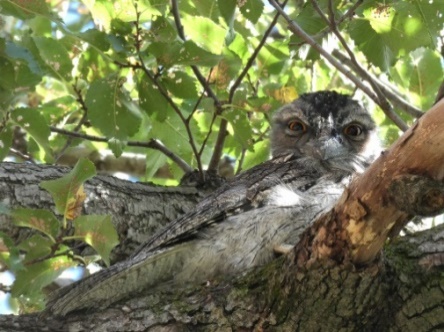 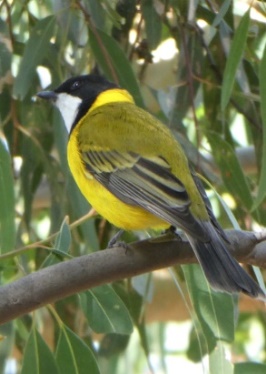 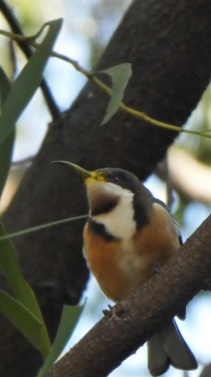 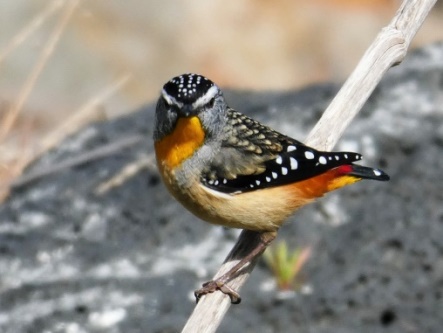 